При заказе Выпускного 2017 до 15.12.2016 — ПАКЕТНЫЕ ПРЕДЛОЖЕНИЯ ПО ЦЕНАМ 2016 года!Выпускной вечер для  4-х, 9-х и  11-х классов  на теплоходеПакет «Эконом» Выпускной вечер - важное событие для каждого человека, вне зависимости от того, заканчиваете ли Вы школу, колледж или ВУЗ. С этого момента начинается совсем новый этап жизни, открываются новые горизонты, ставятся новые цели. И так хочется встретить эту новую жизнь ярко, оригинально и весело! Отличным вариантом, как для маленьких, так и для больших компаний выпускников станет выпускной вечер на теплоходе  праздничное оформление, вкусные и разнообразные закуски, красивейшие виды города, зажигательная дискотека с ди-джеем, современная музыка, все это сделает Ваш праздник незабываемым.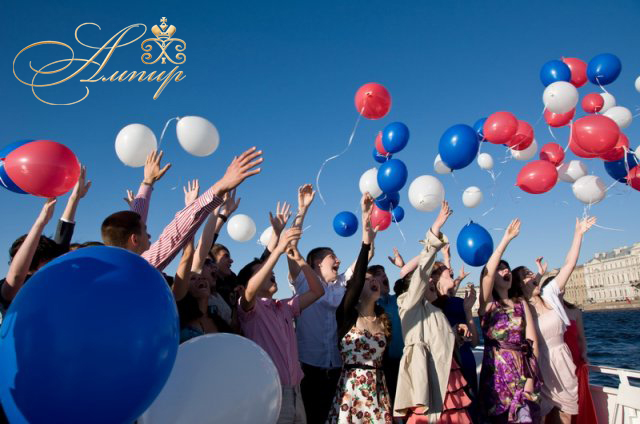  Время начала и окончания  мероприятия обсуждается с заказчиком индивидуально Стоимость программы:(*)
(*)   До 45 персонВ стоимость программы входит:Прогулка на теплоходе по рекам и каналам (продолжительность 3 часа)  Подготовка и уборка теплоходаОформление теплохода воздушными шарами в салоне и на кормеПраздничный фуршет на теплоходеАдминистрирование и обслуживание Дискотека с ди-джеем  продолжительностью 3 часаРодители и учителя  оплачивают только стоимость фуршета 2200 рублей на персону!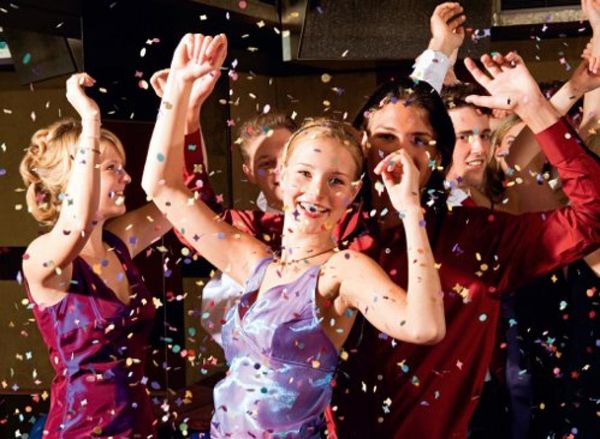 Дополнительно Вы можете заказать: Украшение теплохода цветамиТрансфер (школа-теплоход-школа)Шоу мыльных пузырейПризы для участников викторин и конкурсовФокусник, ИллюзионистПраздничный выпускной тортКол-во выпускников4540353025Стоимость в рублях на человека36503800400043004700